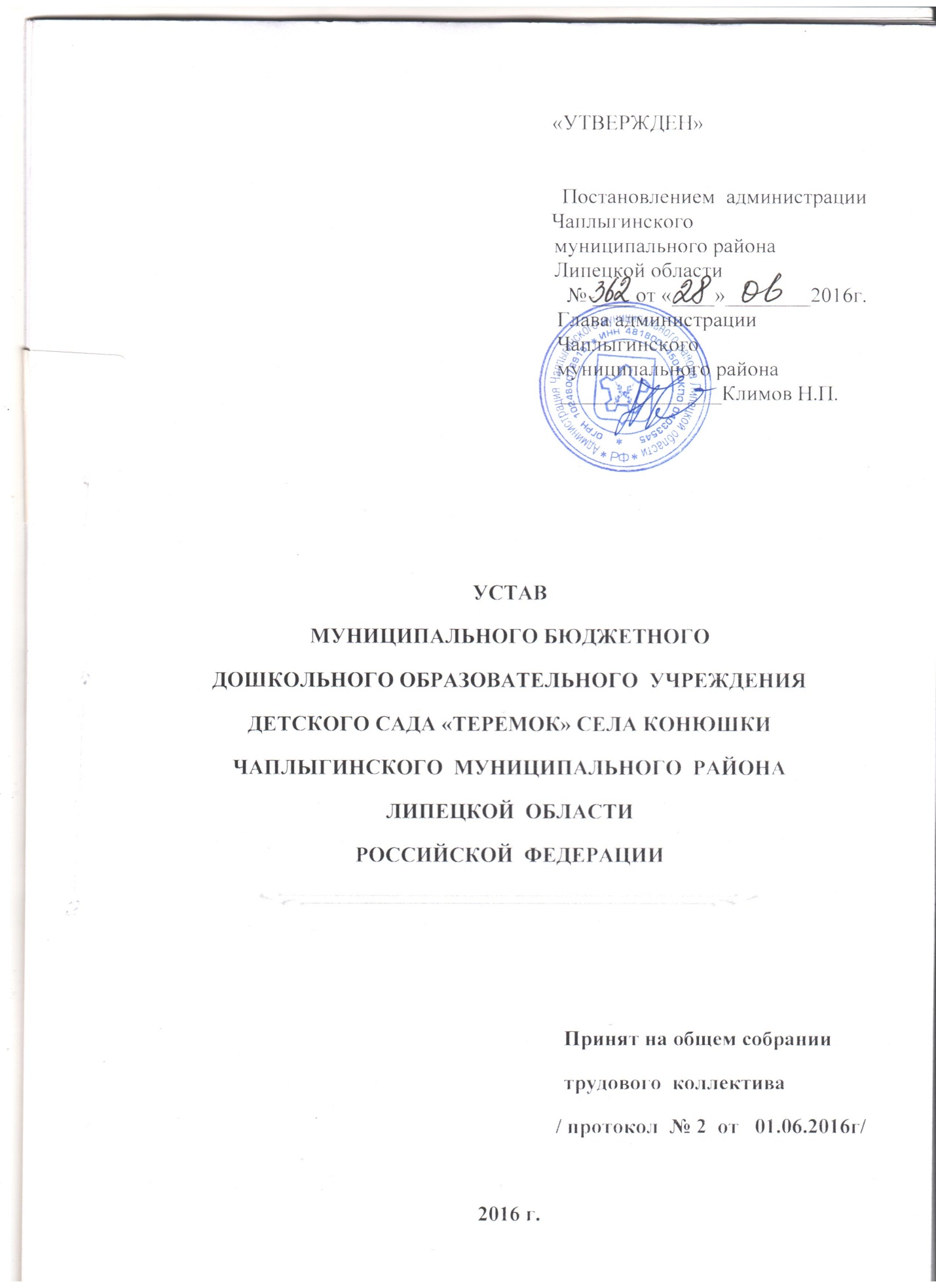 ОБЩИЕ ПОЛОЖЕНИЯ1.1. Настоящий Устав, именуемый в дальнейшем «Устав», регулирует деятельность муниципального бюджетного дошкольного образовательного учреждения детского сада «Теремок» села Конюшки Чаплыгинского муниципального района Липецкой области Российской Федерации (далее по тексту – ДОУ).  Новая редакция Устава принята в соответствии с Гражданским  кодексом Российской Федерации, Федеральным законом от 12.01.1996№ 7-ФЗ «О некоммерческих организациях», Федеральным законом Российской Федерации от 29 декабря 2012 № 273-ФЗ «Об образовании в Российской Федерации». 1.2.  Место нахождения ДОУ: 399911,  РФ,  Липецкая область,Чаплыгинский район,  село Конюшки, ул.Центральная , д.220. 1.3. Полное наименование: Муниципальное бюджетное дошкольное образовательное учреждение детский сад «Теремок» села Конюшки Чаплыгинского муниципального района Липецкой области Российской Федерации.1.4. Сокращенное наименование: МБДОУ д/с «Теремок» с. Конюшки .1.5. Организационно-правовая форма ДОУ: бюджетное учреждение.1.6. Тип ДОУ: дошкольная образовательная организация.1.7. ДОУ является юридическим лицом, создается и регистрируется в соответствии с законодательством Российской Федерации, может иметь самостоятельный баланс, счета в территориальных органах Федерального казначейства, финансовом органе Липецкой области, печать и штамп со своим наименованием, другие реквизиты. ДОУ вправе от своего имени заключать договоры, исполнять обязанности, нести ответственность, быть истцом и ответчиком в суде.1.8. Права юридического лица у ДОУ в части ведения финансово-хозяйственной деятельности, направленной на подготовку воспитательно - образовательного процесса, возникают с момента государственной регистрации.1.9. Право на осуществление образовательной деятельности возникают у ДОУ с момента выдачи ему лицензии на осуществление образовательной деятельности.1.10. Учредителем ДОУ является Администрация Чаплыгинского муниципального района Липецкой области (далее по тексту - Учредитель)1.11. Место нахождения Учредителя: 339990, г. Чаплыгин Липецкой области, пл. Октябрьской Революции, д.731.12. ДОУ в своей деятельности руководствуется Конституцией Российской Федерации, федеральными законами, иными нормативными правовымиактами Российской Федерации, указами Президента Российской Федерации, постановлениями и распоряжениями Правительства Российской Федерации, иными подзаконными нормативными актами министерств и ведомств, законами и иными нормативными правовыми актами Липецкой области, содержащими нормы, регулирующие отношения в сфере образования, муниципальными правовыми актами, настоящим Уставом.1.13. При смене места нахождения, наименования, других изменениях в Уставе ДОУ обязано информировать об этом регистрационный орган с последующим внесением изменений в Устав.1.14. ДОУ обязуется вести воинский учет в соответствии с действующим законодательством.1.15. ДОУ в целях реализации государственной, социальной, экономической и налоговой политики несет ответственность за сохранность документов (управленческих, финансово-хозяйственных, по личному составу и других), хранит и использует в установленном порядке документы по личному составу.1.16. В ДОУ не допускается создание и деятельность политических партий, религиозных организаций (объединений). В ДОУ образование носит светский характер.1.17. Образовательные отношения между ДОУ и родителями (законными представителями) воспитанников регулируются договором об образовании (далее по тексту – Договор), который не может ограничивать установленные законом права сторон.2. ПРЕДМЕТЫ И ЦЕЛИ ДЕЯТЕЛЬНОСТИ ДОУ2.1. Основными целями деятельности ДОУ являются образовательная деятельность по образовательным программам дошкольного образования, присмотр и уход за детьми.2.2.  Предметом деятельности ДОУ являются:- формирование общей культуры воспитанников;- развитие физических, интеллектуальных, нравственных, эстетических и личностных качеств,- формирование предпосылок учебной деятельности;- сохранение и укрепление здоровья воспитанников.2.3.  Для реализации целей ДОУ имеет право:- самостоятельно разрабатывать, утверждать и реализовать образовательную программу дошкольного образования в соответствии с федеральным государственным образовательным стандартом дошкольного образования и с учетом соответствующих примерных образовательных программ дошкольного образования;- выбирать средства, формы и методы воспитания и обучения воспитанников, а также методические пособия; - оказывать платные дополнительные услуги детям дошкольного возраста в соответствии с действующим законодательством РФ на договорной основе с родителями (законными представителями) детей;- привлекать в порядке, установленном законодательством Российской Федерации, дополнительные финансовые средства за счет предоставления платных дополнительных образовательных и иных услуг, а также за счет добровольных пожертвований и целевых взносов физических и (или) юридических лиц, в том числе иностранных граждан и (или) иностранных юридических лиц;- вести приносящую доход деятельность, разрешенную законодательством Российской Федерации и предусмотренную настоящим Уставом;- устанавливать прямые связи с иностранными предприятиями, учреждениями, организациями.3. КОМПЕТЕНЦИЯ, ПРАВА, ОБЯЗАННОСТИ И ОТВЕТСТВЕННОСТЬ ДОУ3.1. ДОУ обладает самостоятельностью в осуществлении образовательной, административной, финансово-экономической деятельности, разработке и принятии нормативных, локальных актов.3.2. ДОУ свободно в определении содержания образования, выборе учебно-методического обеспечения, образовательных технологий по реализуемой образовательной программе дошкольного образования.3.3.  Компетенция ДОУ:- разработка и принятие правил внутреннего распорядка воспитанников, правил внутреннего трудового распорядка, иных локальных нормативных актов;- материально-техническое обеспечение образовательной деятельности, оборудование помещений в соответствии с государственными и местными нормами и требованиями, в том числе в соответствии с федеральным государственным образовательным стандартом дошкольного образования;- предоставление учредителю и общественности ежегодного отчета о поступлении и расходовании финансовых и материальных средств, а также отчета о результатах самообследования;- установление штатного расписания, если иное не установлено действующим законодательством;- прием на работу работников, заключение с ними и расторжение трудовых договоров, если иное не установлено действующим законодательством, распределение должностных обязанностей, создание условий и организация дополнительного профессионального образования работников;- разработка и утверждение образовательных программ дошкольного образования ДОУ;- разработка и утверждение  программы развития ДОУ, если иное не установлено действующим законодательством;- прием воспитанников в ДОУ;- определение списка учебных пособий, допущенных к использованию при реализации образовательной программы дошкольного образования ДОУ; - индивидуальный учет результатов освоения воспитанниками образовательных программ;- использование и совершенствование методов обучения и воспитания, образовательных технологий;- проведение самообследования, обеспечение функционирования внутренней системы оценки качества дошкольного образования;- создание необходимых условий для охраны и укрепления здоровья, организации питания воспитанников и работников ДОУ;- создание условий для занятия воспитанниками физической культурой и спортом;- содействие деятельности объединений родителей (законных представителей) воспитанников, осуществляемой в ДОУ  в рамках действующего законодательства;- организация методической работы, в том числе организация и проведение методических конференций, семинаров;- обеспечение создания и ведения официального сайта ДОУ в сети «Интернет», содержащие информацию о деятельности ДОУ;- иные вопросы в соответствии с действующим законодательством.3.4. ДОУ обязано осуществлять свою деятельность в соответствии с законодательством об образовании, в том числе:- обеспечивать реализацию в полном объеме основной образовательной программы дошкольного образования;-  обеспечивать соответствие применяемых форм, средств, методов обучения и воспитания возрастным, психофизическим особенностям, склонностям, способностям, интересам и потребностям воспитанников;- создавать безопасные условия  обучения, воспитания воспитанников, присмотра и ухода за воспитанниками, их содержание в соответствии с установленными нормами, обеспечивающими жизнь и здоровье воспитанников, работников ДОУ;- соблюдать права и свободы воспитанников и их родителей (законных представителей), работников ДОУ;3.5. ДОУ несет ответственность в установленном законодательством РФ порядке за невыполнение или ненадлежащее выполнение функций, отнесенных к ее компетенции, за реализацию не в полном объеме образовательных программ в соответствии с учебным планом, качество образования своих выпускников, за жизнь и здоровье воспитанников, работников ДОУ. За нарушение или незаконное ограничение права на образование и предусмотренных законодательством об образовании прав и свобод воспитанников и их родителей (законных представителей), нарушение требований к организации и осуществлению образовательной деятельности ДОУ и ее должностные лица несут административную ответственность в соответствии с Кодексом РФ об административных правонарушениях.4. ОРГАНИЗАЦИЯ ДЕЯТЕЛЬНОСТИ ДОУ4.1. Возраст детей, подлежащих приему в ДОУ, определяется в соответствии с действующим законодательством РФ.4.2. Количество и соотношение возрастных групп детей в ДОУ определяется ежегодно исходя из имеющейся потребности и условий ДОУ.4.3. В ДОУ функционируют группы в режиме неполного дня (9 часового пребывания). 4.4. В ДОУ функционируют 1 группа общеразвивающей  направленности.4.5.  Правила приема детей:Правила приема детей в ДОУ на обучение по образовательным программам дошкольного образования в части, не урегулированной законодательством  об образовании, устанавливаются локальным нормативным актом ДОУ. 4.6. За ребенком сохраняется место в ДОУ при условии предоставления соответствующих документов в следующих случаях:- болезни ребенка;- на время карантина в группе, которую посещает ребенок;- болезни родителя (законного представителя);- на время отпуска родителей. 4.7. Отчисление воспитанников из ДОУ проводится по следующим основаниям:- по заявлению родителей (законных представителей);- по медицинским показаниям;- при невыполнении родителями (законными представителями) условий Договора;- при отсутствии ребенка в ДОУ более 1 месяца без уважительной причины.Родители (законные представители) за 30 календарных дней до  отчисления ребенка письменно уведомляются об этом ДОУ. Родители (законные представители) имеют право обжаловать решение ДОУ  Учредителю в месячный срок с момента направления письменного уведомления.4.8. Тестирование ребенка при приеме его в ДОУ, переводе в следующуювозрастную группу не проводится.4.9.  Режим работы ДОУ:- пятидневная рабочая неделя; - ежедневно с 8.00 до 17.00.- выходные дни: суббота, воскресенье, нерабочие праздничные дни.4.10. Порядок посещения ДОУ воспитанниками по индивидуальному графику определяется в Договоре.4.11. Организацию оказания первичной медико  -  санитарной помощи воспитанникам осуществляет ГУЗ «Чаплыгинская РБ». ДОУ обязано предоставить помещение с соответствующими условиями для работы медицинских работников. 4.12.ДОУ создает условия для охраны здоровья воспитанников, в том числе обеспечивает:- текущий контроль за состоянием здоровья воспитанников; - проведение санитарно-гигиенических, профилактических и оздоровительных мероприятий, обучение и воспитание в сфере охраны здоровья граждан в РФ;- соблюдение государственных санитарно-эпидемиологических правил и нормативов;- расследование и учет несчастных случаев с воспитанниками во время пребывания в ДОУ в установленном порядке.4.13. Педагогические работники ДОУ проходят периодические бесплатные медицинские обследования, которые проводятся за счет средств Учредителя. Иные работники ДОУ проходят обязательные предварительные (при поступлении на работу) и периодические медицинские осмотры (обследовании) за счет средств работодателя.  4.14. Работники ДОУ подлежат государственному социальному и медицинскому страхованию в установленном законодательством РФ порядке.4.15. ДОУ обеспечивает воспитанников сбалансированным питанием в соответствии с их возрастом и временем пребывания в ДОУ в пределах денежной нормы, установленной Учредителем. 4.16.  Организация питания воспитанников в ДОУ возлагается на ДОУ.5. СОДЕРЖАНИЕ ОБРАЗОВАТЕЛЬНОГО ПРОЦЕССА5.1. Образовательная деятельность в ДОУ  осуществляется на государственном языке Российской Федерации.5.2. Содержание образовательного процесса в ДОУ определяется образовательной программой дошкольного образования, разрабатываемой и утверждаемой ДОУ в соответствии с федеральным государственным образовательным стандартом дошкольного образования и с учетом соответствующих примерных образовательных программ дошкольного образования.5.3. Образовательная программа дошкольного образования реализуется с учетом возрастных и индивидуальных особенностей воспитанников.5.4. ДОУ самостоятельно в выборе форм, средств и методов обучения и воспитания в пределах, определенных действующим законодательством РФ.5.5. ДОУ обеспечивает функционирование системы внутреннего мониторинга качества образования. 6. УЧАСТНИКИ ОБРАЗОВАТЕЛЬНЫХ ОТНОШЕНИЙ,ИХ ПРАВА И ОБЯЗАННОСТИ6.1. Участниками образовательных отношений в ДОУ являются воспитанники, их родители (законные представители), педагогические и иные работники ДОУ.6.2.  При приеме детей в ДОУ родителей (законных представителей) знакомят с уставом, лицензией на право осуществления образовательной деятельности, образовательной программой дошкольного образования и другими документами, регламентирующими организацию и осуществление образовательной деятельности, права и обязанности воспитанников и их родителей (законных представителей).6.3.  Взаимоотношения участников образовательных отношений строятся  на основе сотрудничества, уважения личности, приоритета общечеловеческих ценностей.6.4.  ДОУ обеспечивает права каждого ребенка в соответствии с Конвенцией о правах ребенка, принятой 44-ой сессией Генеральной Ассамблеи ООН, действующим законодательством РФ.6.5.  Воспитаннику гарантируется:- охрана жизни и здоровья;- защита от всех форм физического и психического насилия;- уважение человеческого достоинства;- удовлетворение потребностей в эмоционально-личностном общении;- развитие его творческих способностей и интересов;- образование в соответствии с основной образовательной программой.6.6.  Родители (законные представители) имеют право:- защищать права и законные интересы воспитанника;- знакомиться с уставом ДОУ, лицензией на осуществление образовательной деятельности, с документацией и другими документами, регламентирующими организацию и осуществление образовательной деятельности;- знакомиться с содержанием образования, используемыми методами обучения и воспитания, образовательными технологиями;- принимать участие в управлении ДОУ путем создания  Совета родителей (законных представителей) воспитанников в целях учета мнения родителей по вопросам управления ДОУ и при принятии ДОУ локальных нормативных актов, затрагивающих их права и законные интересы; - вносить предложения по улучшению работы с воспитанников;- заслушивать отчеты заведующего ДОУ и педагогов о работе с детьми;- досрочно расторгать Договор. 6.7.  Родители (законные представители) обязаны:- соблюдать требования локальных нормативных актов, устанавливающих режим образовательной деятельности воспитанников;- уважать честь и достоинство воспитанников и работников ДОУ.6.8. Иные права и обязанности родителей (законных представителей) воспитанников устанавливаются Договором.6.9.  Педагогические работники ДОУ пользуются академическими правами и свободами: - свобода преподавания, свободное выражение своего мнения, свобода от вмешательства в профессиональную деятельность;- свобода выбора и использования педагогически обоснованных форм, средств, методов обучения и воспитания;- право на творческую инициативу, разработку и применение авторских программ и методов обучения и воспитания в пределах реализуемой образовательной программы;- право на выбор учебных пособий, материалов и иных средств  обучения и воспитания в соответствии с образовательной программой и в порядке, установленном законодательством об образовании;- право на участие в разработке образовательных программ, методических материалов и иных компонентов образовательных программ;- право на осуществление научной, творческой, исследовательской деятельности, участие в экспериментальной и международной деятельности, разработках и во внедрении инноваций;- право на бесплатное пользование библиотеками и информационными ресурсами, а также  доступ к информационно-телекоммуникационным сетям и базам данных, учебным и методическим материалам, музейным фондам, материально-техническим средствам обеспечения образовательной деятельности;- право на бесплатное пользование образовательными, методическими услугами ДОУ в установленном порядке;- право на участие в управлении ДОУ, в том числе в коллегиальных органах управления, в установленном порядке;- право на участие в обсуждении вопросов, относящихся к деятельности ДОУ, в том числе через органы управления и общественные организации; - право на объединение в общественные профессиональные организации в формах и порядке, которые установлены законодательством РФ;- право на обращение в комиссию по урегулированию споров между участниками образовательных отношений;- право на защиту профессиональной чести и достоинства, на справедливое и объективное расследование нарушения норм профессиональной этики педагогических работников.6.10. Педагогические работники имеют следующие трудовые права и социальные гарантии:- право на сокращенную продолжительность рабочего времени;- право на дополнительное профессиональное образование по профилю педагогической деятельности не реже чем один раз в три года;- право на ежегодный основной удлиненный оплачиваемый отпуск, продолжительность которого определяется Правительством РФ;- право на длительный отпуск сроком до одного года не реже чем через каждые десять лет непрерывной педагогической работы в установленном порядке;- право на досрочное назначение трудовой пенсии по старости в установленном порядке; - иные трудовые права, меры социальной поддержки.6.11. Педагогический работник ДОУ обязан:- осуществлять свою деятельность на высоком профессиональном уровне, обеспечивать в полном объеме реализацию образовательной программы дошкольного образования ДОУ  в соответствии с утвержденной рабочей программой;- соблюдать правовые, нравственные и этические нормы, следовать требованиям профессиональной этики;- уважать честь и достоинство воспитанников и других участников образовательных отношений;- развивать у воспитанников познавательную активность, самостоятельность, инициативу, творческие способности, формировать гражданскую позицию, способность к труду и жизни в условиях современного мира, формировать у воспитанников культуру здорового и безопасного образа жизни;- применять педагогически обоснованные и обеспечивающие высокое качество образования формы, методы обучения и воспитания;- учитывать особенности психофизического развития воспитанников и состояние их здоровья, соблюдать специальные условия, необходимые для получения образования детям с ограниченными возможностями здоровья, взаимодействовать при необходимости с медицинскими организациями;- систематически повышать свой профессиональный уровень;- проходить аттестацию на соответствие занимаемой должности в порядке, установленном законодательством об образовании;- проходить в соответствии с трудовым законодательством предварительные при поступлении на работу и периодические медицинские осмотры, а также внеочередные медицинские осмотры по направлению работодателя;- проходить в установленном законодательством РФ порядке обучение и проверку знаний и навыков в области охраны труда;- соблюдать Устав ДОУ, Правила внутреннего трудового распорядка, другие локальные нормативные акты.6.12. Право  на занятие должностей административно-хозяйственных, учебно-вспомогательных, медицинских и иных работников, осуществляющих вспомогательные функции в ДОУ, имеют лица, отвечающие квалификационным требованиям, указанным в квалификационных справочниках, и (или) профессиональным стандартам.6.13. Права иных работников ДОУ:- право на участие в управлении ДОУ, в том числе в коллегиальных органах управления, в установленном порядке;- право на участие в обсуждении вопросов, относящихся к деятельности ДОУ, в том числе через органы управления и общественные организации; - право на обращение в комиссию по урегулированию споров между участниками образовательных отношений.- иные трудовые права, меры социальной поддержки. 6.14. Обязанности и ответственность иных работников ДОУ устанавливаются правилами внутреннего трудового распорядка, иными локальными нормативными актами ДОУ, должностными инструкциями и трудовыми договорами.7. ПОРЯДОК КОМПЛЕКТОВАНИЯ ДОУ РАБОТНИКАМИИ УСЛОВИЯ ОПЛАТЫ ИХ ТРУДА7.1. Работодателем для работников ДОУ является заведующий ДОУ.7.2. Комплектование ДОУ работниками проводится заведующим ДОУ согласно штатному расписанию.7.3. Право на занятие педагогической деятельностью имеют лица, имеющие среднее профессиональное или высшее образование и отвечающие квалификационным требованиям, указанным в квалификационных справочниках, и (или) профессиональным стандартам. 7.4. К педагогической деятельности в ДОУ не допускаются лица, которым она запрещена в соответствии с действующим законодательством РФ.7.5. Отношения работника и администрации ДОУ регулируются трудовым договором, условия которого не могут противоречить действующему трудовому законодательству РФ.7.6. Условия и порядок оплаты труда работников ДОУ регламентируются трудовым договором, коллективным договором, действующим законодательством, муниципальными правовыми актами Чаплыгинского муниципального района.8. УПРАВЛЕНИЕ ДОУ8.1. Управление ДОУ осуществляется в соответствии с законодательством Российской Федерации на основе сочетания принципов единоначалия и коллегиальности.8.2.  Текущее руководство  деятельностью ДОУ осуществляет заведующий, являющийся единоличным исполнительным органом ДОУ.8.3. Заведующий ДОУ назначается Учредителем в соответствии с действующим законодательством. 8.4. Заведующий ДОУ в своей деятельности руководствуется документами, перечисленными в п. 1.12. настоящего Устава, а также утвержденной должностной инструкцией.8.5. Права и обязанности заведующего ДОУ, его компетенция в области управления ДОУ определяются в соответствии с законодательством об образовании, настоящим Уставом.8.6. Заведующему  ДОУ предоставляются в порядке, установленном Правительством Российской Федерации, права, социальные гарантии и меры социальной поддержки, предусмотренные действующим законодательством для педагогических работников.8.7. Заведующий ДОУ несет ответственность за руководство образовательной, воспитательной работой и организационно-хозяйственной деятельностью ДОУ.8.8.  Коллегиальными органами управления ДОУ являются  Общее собрание, Педагогический совет.8.9. Общее руководство ДОУ осуществляет Общее собрание. 8.10. В состав Общего собрания входят с правом решающего голоса все сотрудники ДОУ. 8.11. Общее собрание:- рассматривает и принимает Программу развития ДОУ;- рассматривает и принимает локальные нормативные акты, содержащие нормы, регулирующие образовательные отношения;- учитывает  мнение родителей (законных представителей) воспитанников по вопросам управления ДОУ и при принятии ДОУ локальных нормативных актов, затрагивающих права и законные интересы воспитанников, родителей (законных представителей);- рассматривает и принимает годовой план работы ДОУ, план летней оздоровительной работы с воспитанниками;- рассматривает ежегодный отчет о результатах самообследования ДОУ;- рассматривает вопросы охраны жизни и здоровья воспитанников, безопасности условий труда работников;- рассматривает направления финансово-хозяйственной деятельности ДОУ, в том числе расходование финансовых и материальных средств;- рассматривает перечень и размеры выплат стимулирующего характера в пределах имеющихся у ДОУ средств на оплату труда;- рассматривает вопросы  организации платных дополнительных услуг для воспитанников;- заслушивает отчеты администрации ДОУ о выполнении Коллективного договора, мероприятий Программы развития ДОУ, годового плана работы.8.12. Общее собрание собирается не реже чем 3 раза в год, созывается  его председателем, считается правомочным, если на нем присутствуют не менее половины состава Общего собрания. 8.13. Решение Общего собрания считается принятым, если за него проголосовало не менее 2/3 присутствующих. Решение, принятое в пределах компетенции Общего собрания и не противоречащее законодательству Российской Федерации, впоследствии утвержденное приказом по ДОУ, является обязательным для исполнения всеми сотрудниками ДОУ.8.14. Председатель и секретарь Общего собрания избираются открытым голосованием сроком на 1 год.8.15.  Управление педагогической деятельностью ДОУ осуществляет Педагогический совет ДОУ 8.16. В состав Педагогического совета с правом решающего голоса входят все педагоги ДОУ. 8.17. Педагогический совет:- определяет направления воспитательно-образовательной деятельности ДОУ;- рассматривает и принимает образовательную программу дошкольного образования ДОУ;- обсуждает вопросы результативности, содержания, форм и методов образовательного процесса, планирования образовательной деятельности ДОУ;- рассматривает вопросы повышения квалификации кадров;- организует выявление, обобщение, распространение лучшего педагогического опыта;- заслушивает аналитический материал заведующего, заместителей заведующего  о создании условий для реализации основной образовательной программы и состоянии воспитательно-образовательного процесса.8.18. Заседания Педагогического совета правомочны, если на них присутствует не менее половины его состава. 8.19. Решение Педагогического совета считается принятым, если за него проголосовало не менее 2/3 присутствующих.  Решение, принятое в пределах компетенции Педагогического совета и не противоречащее законодательству РФ, впоследствии утвержденное приказом по ДОУ, является обязательным для исполнения работниками ДОУ.8.20. Заседания Педагогического совета проводятся в соответствии с планом работы ДОУ на учебный год, но не реже 4 раз в течение года.8.21. Председателем Педагогического совета является заведующий ДОУ. 8.22. Председатель Педагогического совета:- организует деятельность Педагогического совета;- определяет повестку заседания Педагогического совета;- контролирует выполнение решений Педагогического совета.8.23. Педагогический совет избирает секретаря сроком на 1 год.8.24. Секретарь Педагогического совета:- регистрирует поступающие в Педагогический совет обращения;- информирует всех  членов Педагогического совета о предстоящем заседании не менее чем за 7 календарных дней;- ведет протоколы заседаний Педагогического совета.8.25. В целях учета мнения родителей (законных представителей) воспитанников по вопросам управления ДОУ и при принятии ДОУ  локальных нормативных актов, затрагивающих их права и законные интересы, по инициативе родителей (законных представителей) воспитанников в ДОУ создается Совет родителей воспитанников  МБДОУ  д/с «Теремок» с. Конюшки  (далее – Совет родителей).8.26. В состав Совета родителей входят по 1 представителю от каждой возрастной группы ДОУ, делегированному на собрании родителей (законных представителей).8.27. Совет родителей: - рассматривает и вносит мотивированное мнение по проектам локальных нормативных актов ДОУ, затрагивающих права и законные интересы детей и их родителей (законных представителей);- обеспечивает взаимодействие родителей (законных представителей) воспитанников ДОУ и администрации ДОУ в вопросах совершенствования условий для осуществления образовательного процесса, охраны жизни и здоровья, свободного и гармоничного развития личности каждого ребенка;- оказывает содействие администрации ДОУ в деятельности по защите законных прав и интересов детей;- оказывает содействие ДОУ в проведении массовых мероприятий с детьми;- организует с родителями (законными представителями) воспитанников разъяснительную и консультативную работу.8.28. Совет родителей собирается не реже чем 3 раза в год, созывается его председателем, считается правомочным, если на нем присутствуют не менее половины состава Совета родителей. 8.29. Решение Совета родителей считается принятым, если за него проголосовало не менее 2/3 присутствующих. Решение носит рекомендательный характер для всех родителей (законных представителей) ДОУ.8.30. Председатель и секретарь Совета родителей избираются открытым голосованием сроком на 1 год.8.31. Компетенция Учредителя:- формирование и утверждение муниципального задания для ДОУ;- осуществление мониторинга и контроля за исполнением муниципального задания ДОУ;- от имени муниципального образования Чаплыгинского муниципального района  осуществление полномочий по реорганизации, ликвидации ДОУ;- временное приостановление функционирования ДОУ;- обеспечение развития и обновления материально-технической базы ДОУ;- утверждение Устава ДОУ;- назначение заведующего ДОУ;- осуществление ведения учета детей для предоставления мест в ДОУ;- осуществление контроля за использованием и сохранностью зданий, помещений, переданных Учредителем на праве оперативного управления и иных объектов ДОУ;- осуществление контроля за деятельностью ДОУ: целевым, эффективным использованием им материальных и финансовых ресурсов, недопущения фактов нарушения бюджетного законодательства Российской Федерации;- изъятие неиспользуемого, либо используемого не по назначению имущества ДОУ и распоряжение им по своему усмотрению;- приостановление приносящей доход деятельности ДОУ, если она идет в ущерб уставной образовательной деятельности, до решения суда по данному вопросу;- согласование программы развития ДОУ; - установление порядка и сроков проведения аттестации кандидатов на должность заведующего и заместителя заведующего ДОУ.8.32. Учредитель имеет право:- присутствовать на заседаниях Общего собрания, Педагогического совета ДОУ через своих представителей;- получать полную информацию, отчеты о деятельности ДОУ.8.33. Учредитель обязан:- осуществлять в установленном порядке функции получателя и главного распорядителя средств местного бюджета по подведомственному распорядителю и получателю в части, предусмотренной на содержание ДОУ;- обеспечивать содержание зданий  и сооружений ДОУ, обустройство прилегающих к нему территорий;- выполнять функции уполномоченного органа по размещению заказа на поставки товаров, выполнению работ, оказанию услуг для ДОУ.9. ФИНАНСОВАЯ И ХОЗЯЙСТВЕННАЯДЕЯТЕЛЬНОСТЬ ДОУ9.1. Имущество ДОУ закрепляется за ним Учредителем на праве оперативного управления в соответствии с Гражданским кодексом Российской Федерации. Учредитель выполняет полномочия собственника. 9.2. ДОУ в отношении закрепленного за ним имущества осуществляет в пределах, установленных в соответствии с целями своей деятельности, назначением имущества, права владения, пользования. Учредитель вправе изъять неиспользуемое, либо используемое не по назначению имущество ДОУ и распорядиться им по своему усмотрению. ДОУ обеспечивает сохранность закрепленного за ним имущества и эффективно использует его по назначению в соответствии с целями, определенными настоящим Уставом.9.3. Земельный участок, необходимый для выполнения ДОУ своих уставных задач, предоставляется ему на праве постоянного (бессрочного) пользования.9.4. ДОУ без согласия собственника имущества не вправе распоряжаться особо ценным движимым имуществом, закрепленным за ним Учредителем или приобретенным ДОУ за счет средств, выделенных ему собственником на приобретение такого имущества, а также недвижимым имуществом. Остальным находящимся на праве оперативного управления имуществом ДОУ вправе распоряжаться самостоятельно, если иное не предусмотрено действующим законодательством.9.5. В случае сдачи в аренду с согласия собственника недвижимого имущества и особо ценного движимого имущества, закрепленного за ДОУ Учредителем или приобретенного ДОУ за счет средств, выделенных ему Учредителем на приобретение такого имущества, финансовое обеспечение содержания такого имущества Учредителем не осуществляется.9.6. Финансовое обеспечение оказания муниципальных услуг в сфере образования в Российской Федерации осуществляется в соответствии с законодательством Российской Федерации и с учетом особенностей, установленных Федеральным законом Российской Федерации от 29 декабря 2012г. № 273-ФЗ «Об образовании в Российской Федерации».9.7. Уменьшение объема субсидии, предоставленной на выполнение муниципального задания ДОУ, в течение срока его выполнения осуществляется только при соответствующем изменении муниципального задания.9.8. Крупная сделка может быть совершена ДОУ только с предварительного согласия Учредителя.9.9. ДОУ не вправе размещать денежные средства на депозитах в кредитных организациях, а также совершать сделки с ценными бумагами, если иное не предусмотрено действующим законодательством Российской Федерации.9.10. ДОУ принадлежит право собственности на продукты интеллектуального и творческого труда, являющиеся результатом деятельности ДОУ.9.11. ДОУ вправе осуществлять образовательную деятельность, не предусмотренную установленным муниципальным заданием, за счет средств физических и (или) юридических лиц по договорам об оказании платных образовательных услуг.9.12. ДОУ вправе вести приносящую доход деятельность, предусмотренную настоящим Уставом,  постольку, поскольку это служит достижению целей, ради которых они созданы, и соответствует указанным целям. Доходы, полученные от такой деятельности и приобретенное за счет этих доходов, имущество поступают в самостоятельное распоряжение ДОУ.9.13. ДОУ самостоятельно в соответствии с доведенными субсидиями распоряжается имеющимися в его распоряжении денежными средствами.9.14. ДОУ отвечает по своим обязательствам всем находящимся у него имуществом, как закрепленным за ДОУ Учредителем, так и приобретенным за счет доходов, полученных от приносящей доход деятельности, за исключением особо ценного движимого имущества, закрепленного за ДОУ Учредителем или иного приобретенного ДОУ за счет выделенных Учредителем средств, а также недвижимого имущества. Собственник имущества  ДОУ не несет ответственности по обязательствам ДОУ.9.15. При ликвидации ДОУ его имущество после удовлетворения требований кредиторов направляется на цели развития образования в соответствии с уставом ДОУ.10.  ПОРЯДОК ПРИНЯТИЯ, ИЗМЕНЕНИЙ И ДОПОЛНЕНИЙУСТАВА ДОУ10.1. Устав ДОУ разрабатывается ДОУ и вносится на утверждение Учредителю.10.2. В Устав ДОУ могут быть внесены изменения и (или) дополнения в связи с изменением действующего законодательства, а также в иных случаях.10.3. Изменения и дополнения в Устав, разработанные ДОУ, вносятся на утверждение Учредителю и подлежат регистрации в качестве дополнений к Уставу.11. РЕОРГАНИЗАЦИЯ И ЛИКВИДАЦИЯ ДОУ11.1. Деятельность ДОУ как юридического лица может быть прекращена путем реорганизации (слияния, присоединения, разделения, выделения, преобразования) или ликвидации.11.2. ДОУ может быть реорганизовано в иную некоммерческую образовательную организацию в соответствии с действующим законодательством.11.3. Ликвидация ДОУ может осуществляться:- в соответствии с законодательством Российской Федерации в установленном органами местного самоуправления порядке;-  по решению суда в случае осуществления деятельности без надлежащей лицензии, либо деятельности, запрещенной законом, либо деятельности, не соответствующей его уставным целям.11.4. При ликвидации ДОУ денежные средства и иные объекты собственности за вычетом платежей по покрытию обязательств ДОУ направляются на цели развития образования в соответствии с настоящим Уставом.11.5. В случае реорганизации или ликвидации ДОУ Учредитель обеспечивает перевод воспитанников с согласия их родителей (законных представителей) в другие образовательные учреждения, реализующие программы дошкольного образования, соответствующего типа.12. ПОРЯДОК ПРИНЯТИЯ ЛОКАЛЬНЫХНОРМАТИВНЫХ АКТОВ ДОУ12.1. По вопросам, содержащим нормы, регулирующие образовательные отношения, ДОУ в пределах своей компетенции в соответствии с действующим законодательством принимаются локальные нормативные акты.12.2. Нормы локальных нормативных актов, ухудшающие положение воспитанников или работников ДОУ по сравнению с установленным законодательством об образовании, трудовым законодательством положением либо принятые с нарушением установленного порядка, не применяются и подлежат отмене ДОУ.12.3. Локальные нормативные акты ДОУ рассматриваются уполномоченными органами управления ДОУ, в компетенцию которых входит рассмотрение соответствующих вопросов согласно настоящему Уставу, и утверждаются заведующим ДОУ.12.4. При принятии ДОУ локальных нормативных актов, затрагивающих права воспитанников и работников ДОУ, учитывается мнение Совета родителей, а также в порядке и в случаях, которые предусмотрены трудовым законодательством  Общее собрание работников.12.5. После утверждения локального нормативного акта проводится процедура ознакомления с ним участников образовательных отношений, на которых распространяются положения данного акта.